Programas y Proyectos de InversiónEl Instituto Inmobiliario de Desarrollo Urbano y Vivienda del Estado de Tlaxcala cuenta con un programa de vivienda estatal para beneficiar  a diversos sectores de la población del Estado, como son familias vulnerables y atención a personas con problemas de insuficiencia renal, con el cual se pretende mejorar la calidad de vida de nuestra sociedad, contribuyendo así con las políticas públicas de vivienda del presente gobierno. Así mismo, se cuenta con recursos federales de los siguientes programas.Indicadores de Resultados Se anexa la ficha de reporte de Indicador el cual contiene el avance del Instituto.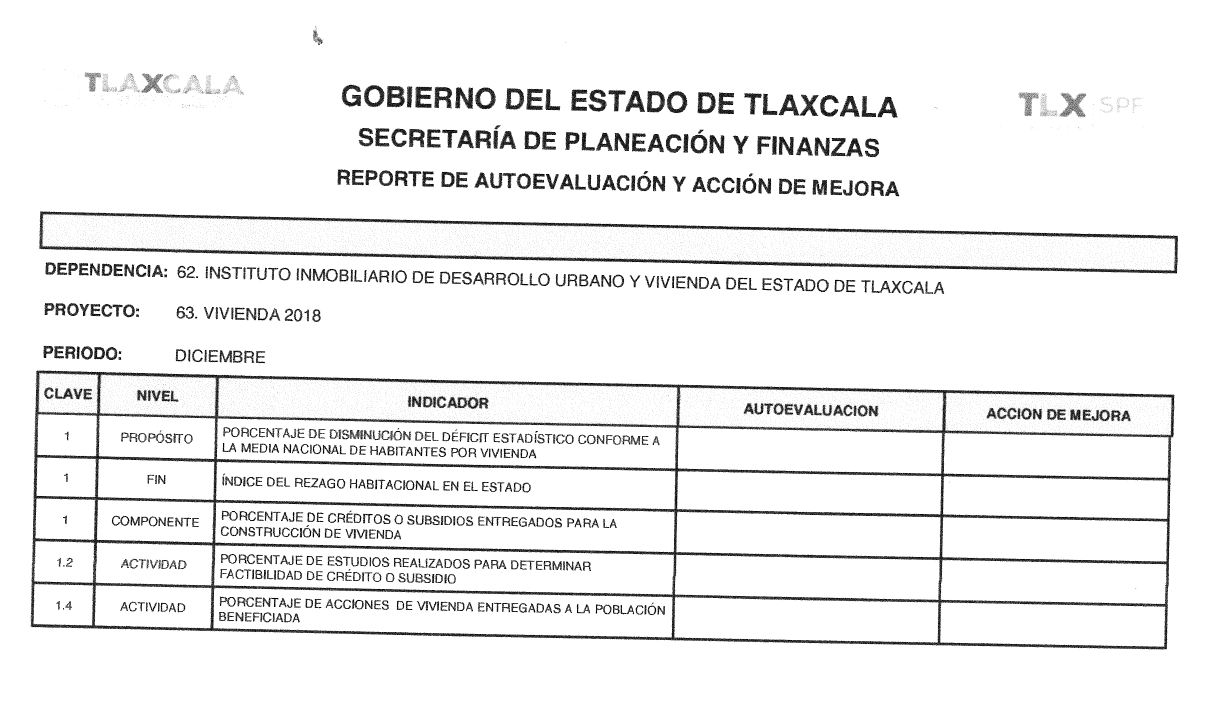 	Indicadores de Resultados	 Se anexa la ficha de reporte de Indicador el cual contiene el avance del Instituto.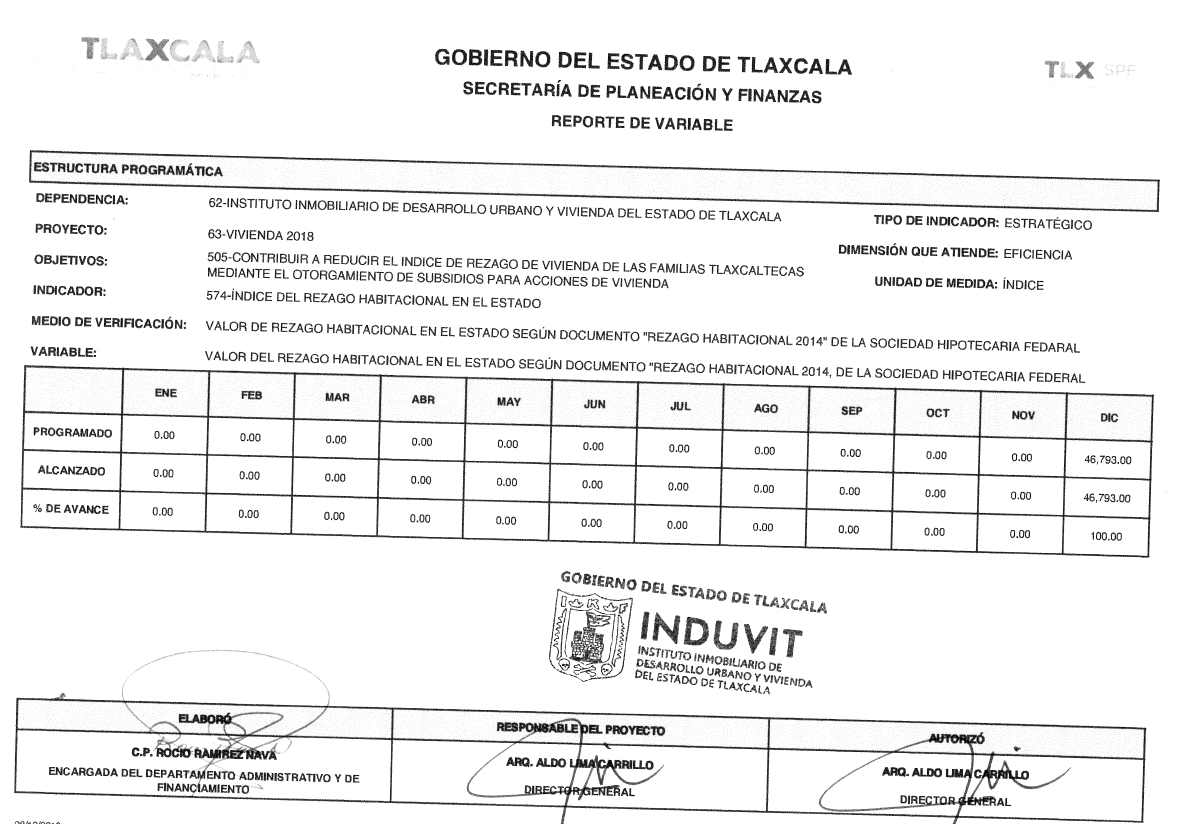 	Indicadores de Resultados	 Se anexa la ficha de reporte de Indicador el cual contiene el avance del Instituto.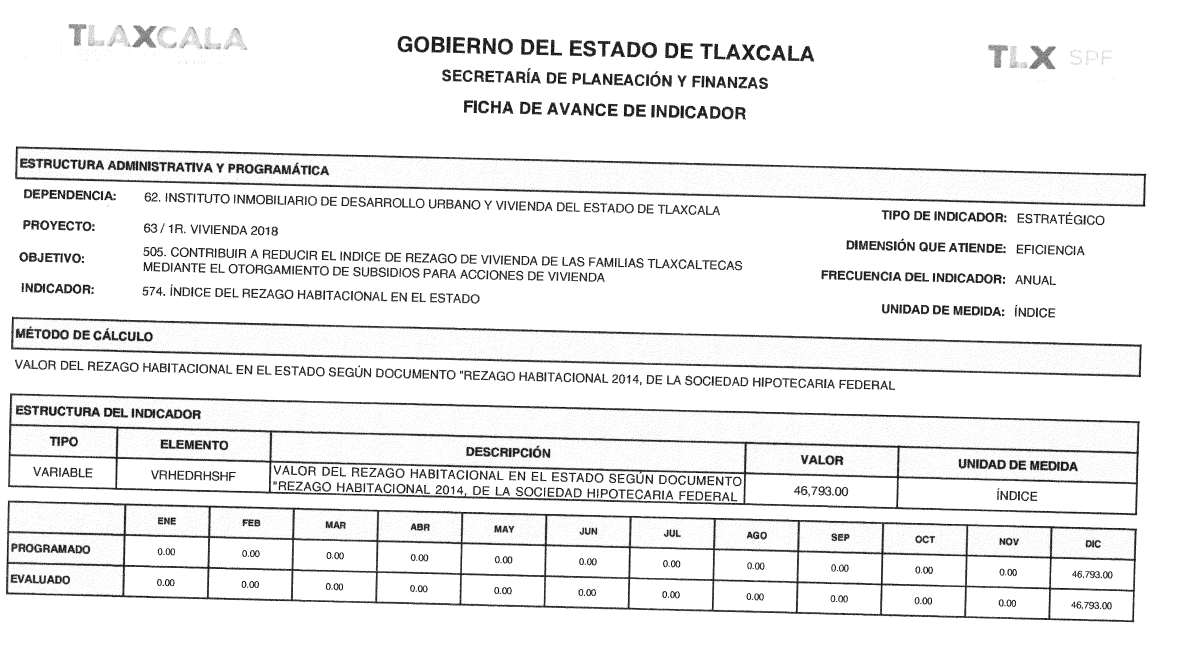 Indicadores de Resultados Se anexa la ficha de reporte de Indicador el cual contiene el avance del Instituto.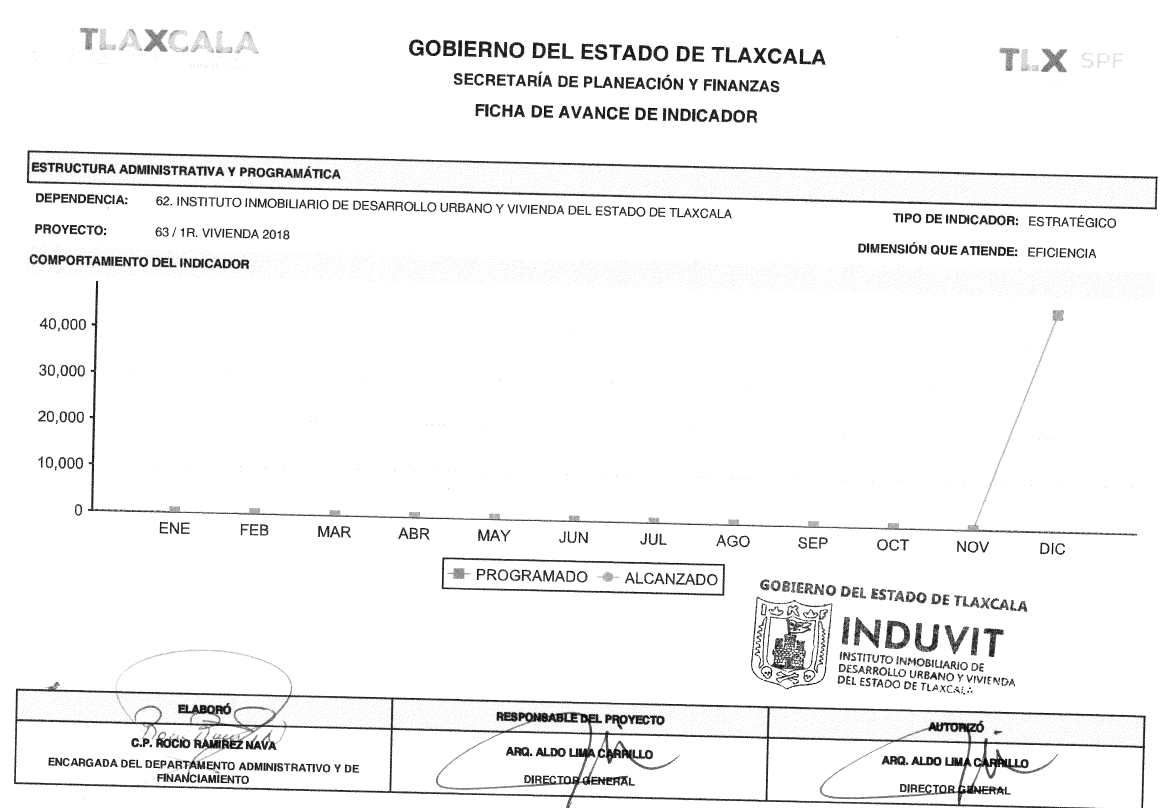 Indicadores de Resultados Se anexa la ficha de reporte de Indicador el cual contiene el avance del Instituto.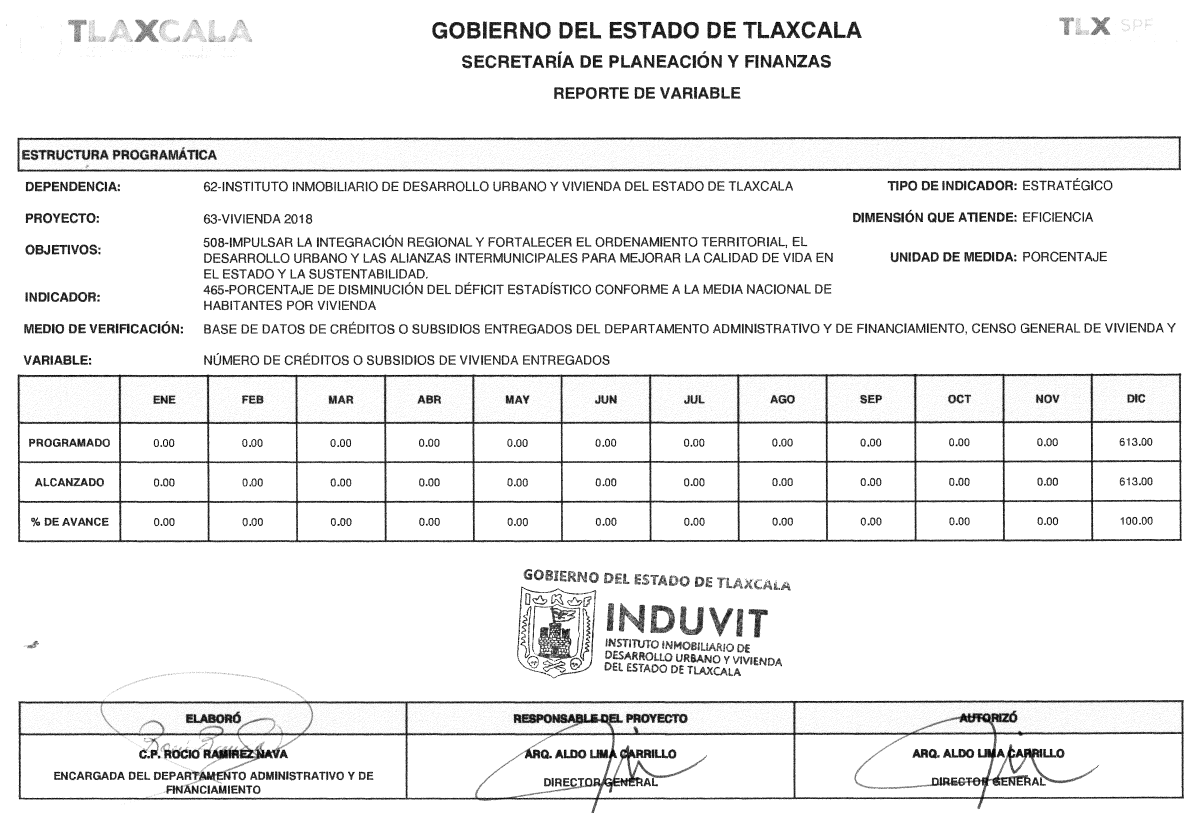 Indicadores de Resultados Se anexa la ficha de reporte de Indicador el cual contiene el avance del Instituto.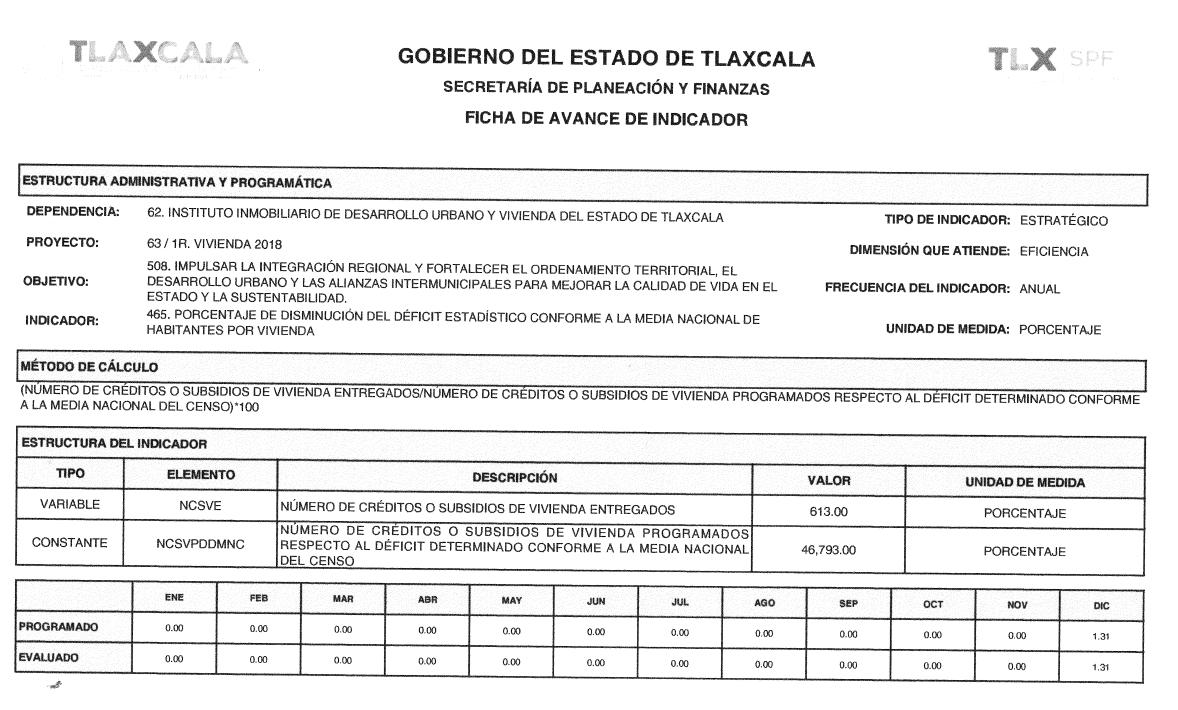 Indicadores de Resultados Se anexa la ficha de reporte de Indicador el cual contiene el avance del Instituto.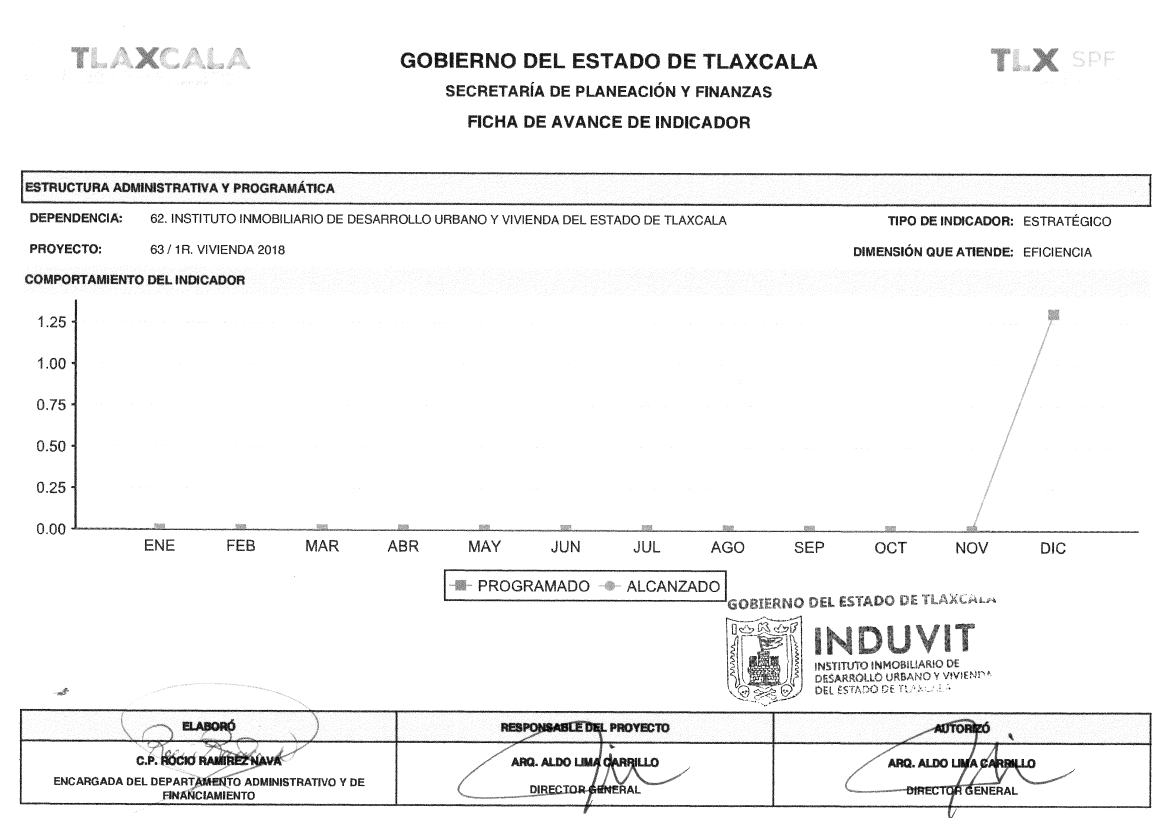 Indicadores de Resultados Se anexa la ficha de reporte de Indicador el cual contiene el avance del Instituto.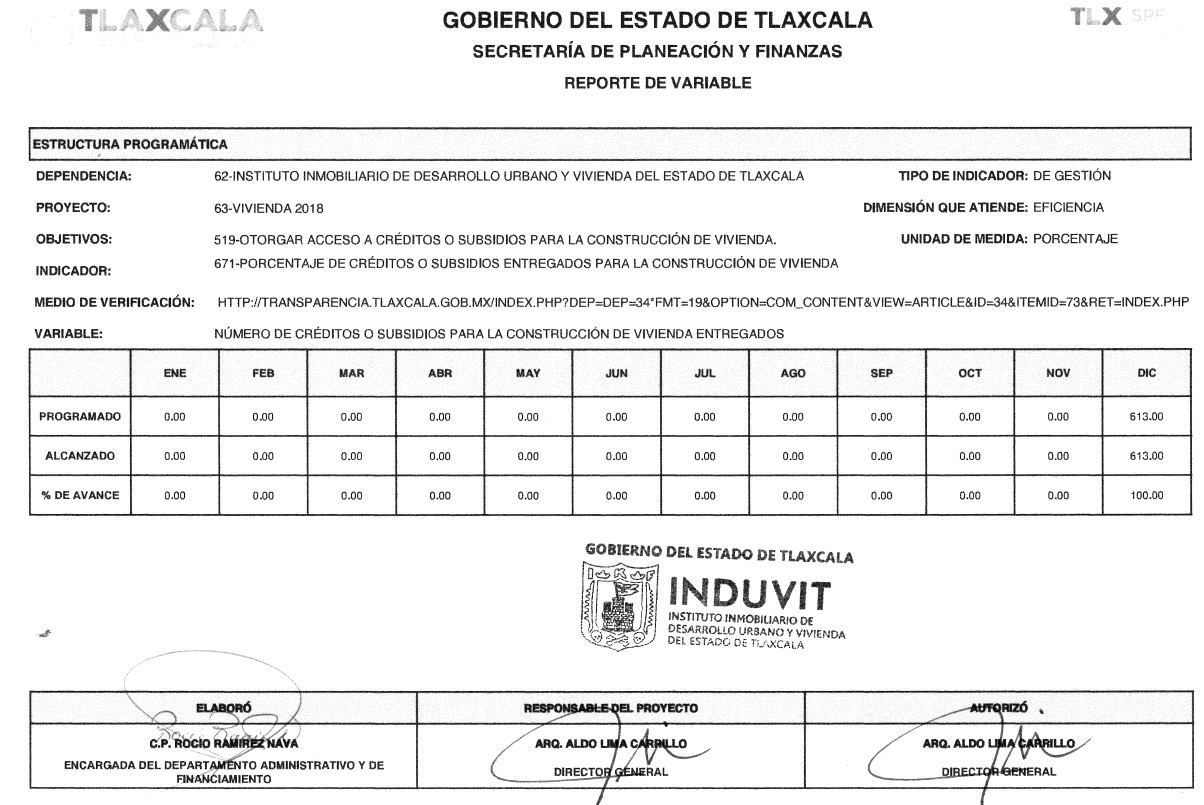 Indicadores de Resultados Se anexa la ficha de reporte de Indicador el cual contiene el avance del Instituto.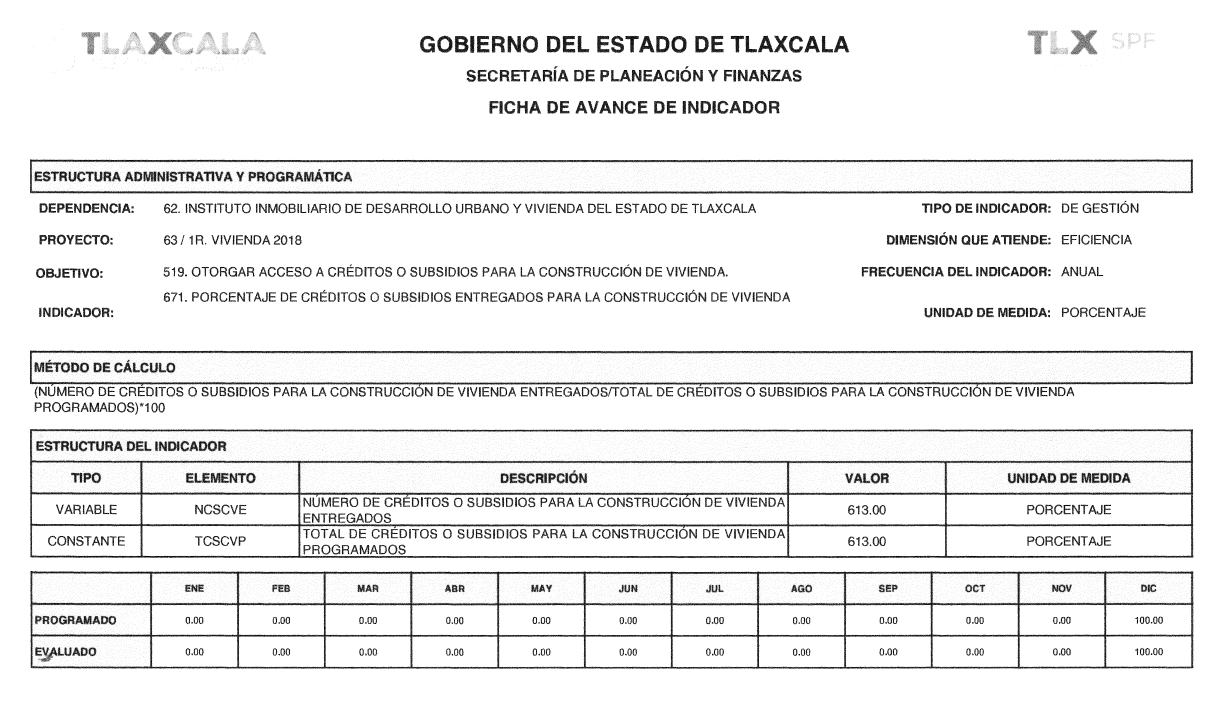 Indicadores de Resultados Se anexa la ficha de reporte de Indicador el cual contiene el avance del Instituto.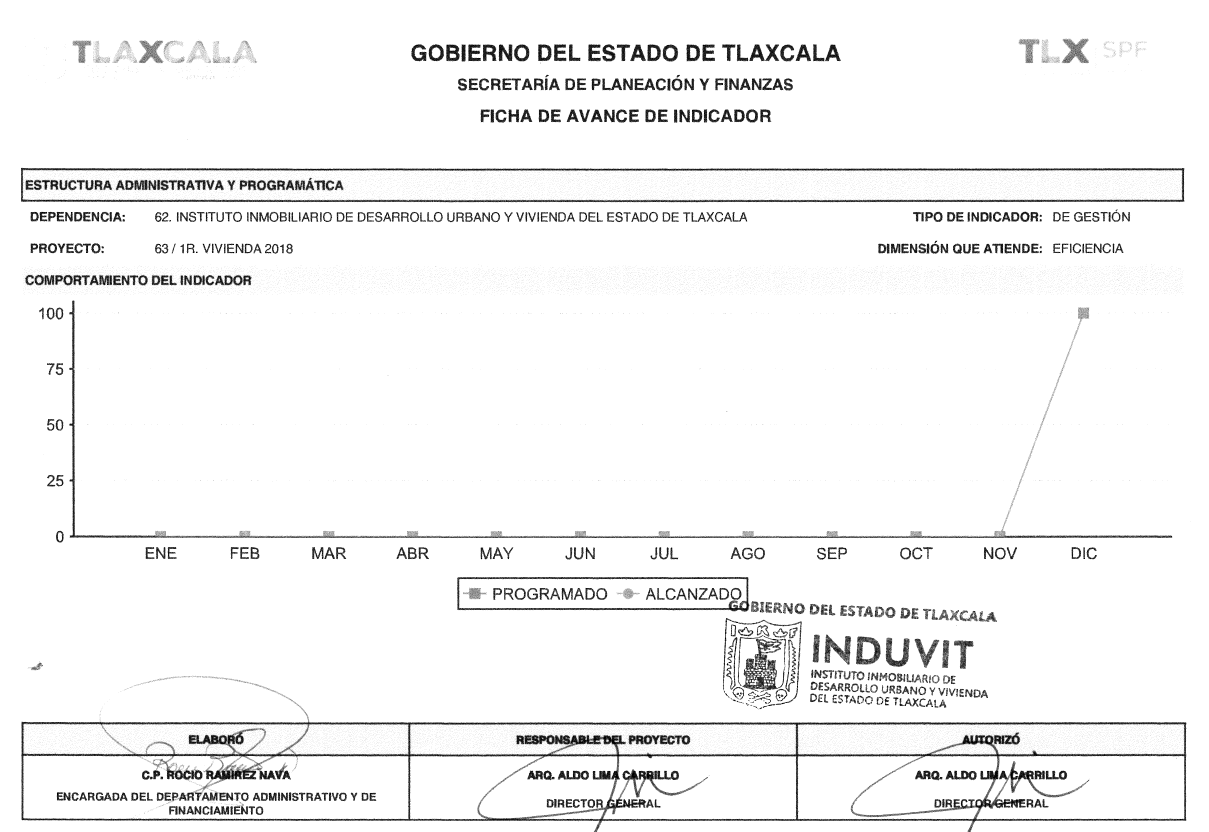 Indicadores de Resultados Se anexa la ficha de reporte de Indicador el cual contiene el avance del Instituto.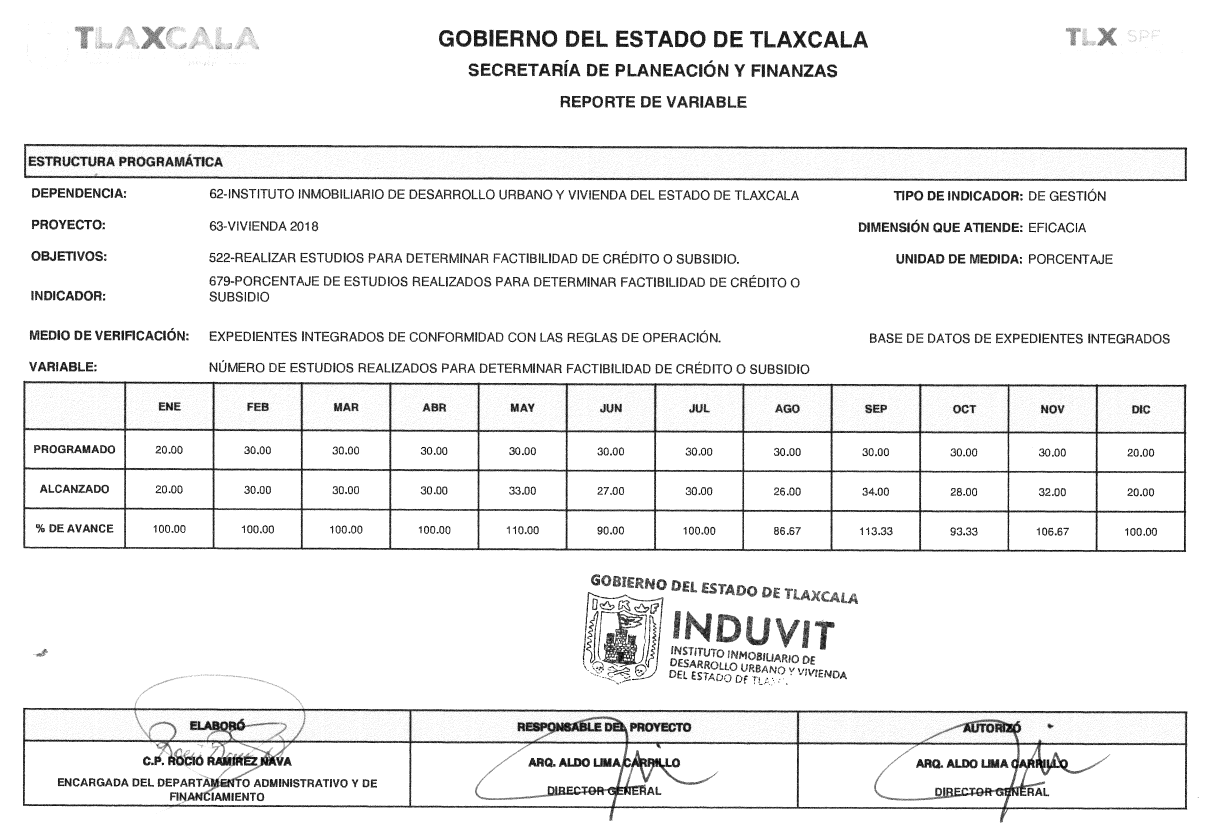 Indicadores de Resultados Se anexa la ficha de reporte de Indicador el cual contiene el avance del Instituto.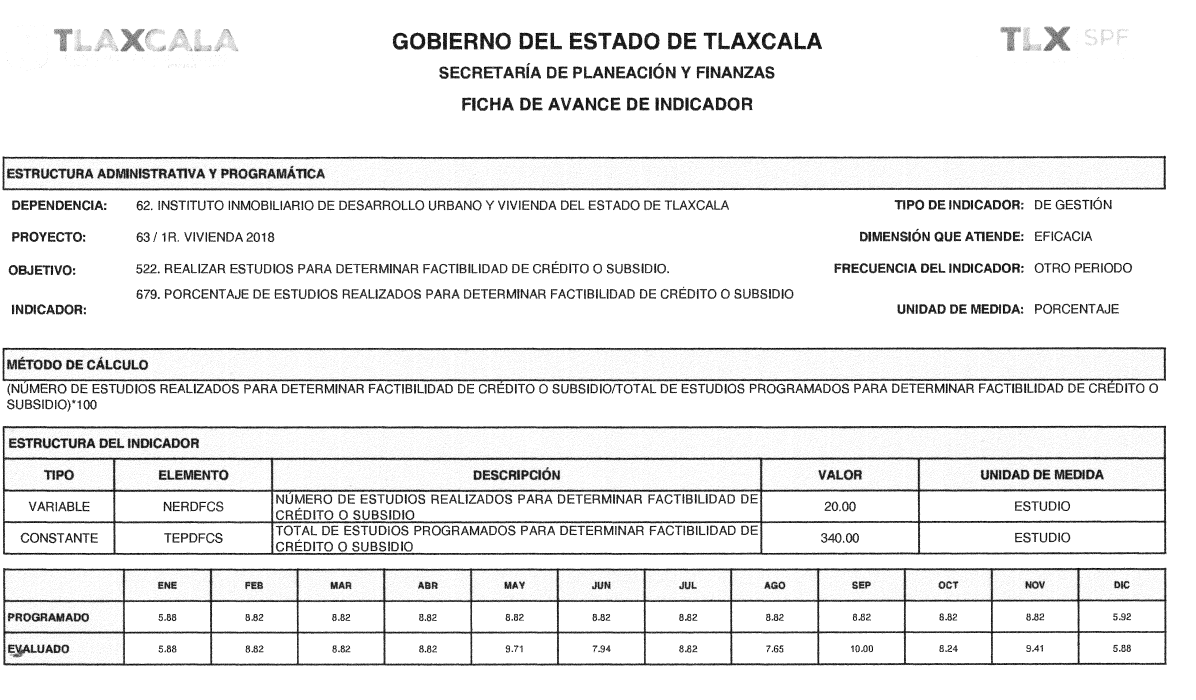 Indicadores de Resultados Se anexa la ficha de reporte de Indicador el cual contiene el avance del Instituto.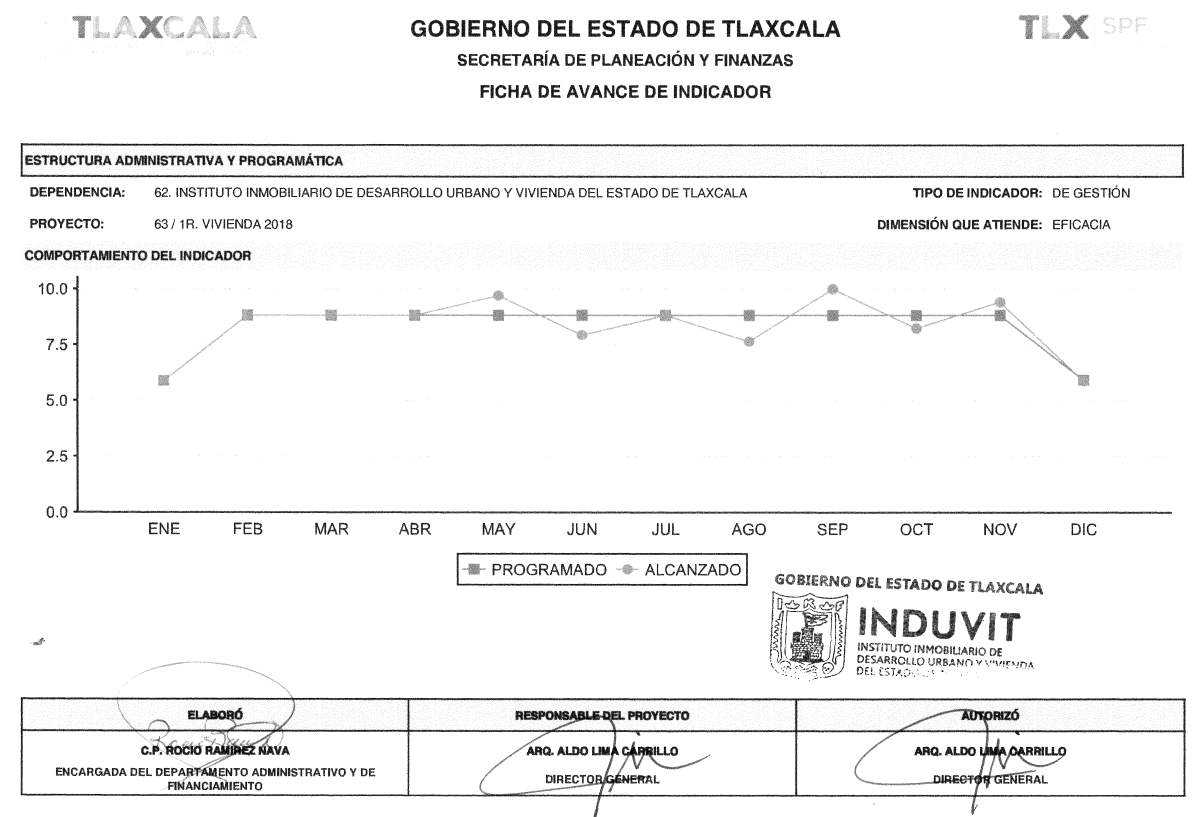 Indicadores de Resultados Se anexa la ficha de reporte de Indicador el cual contiene el avance del Instituto.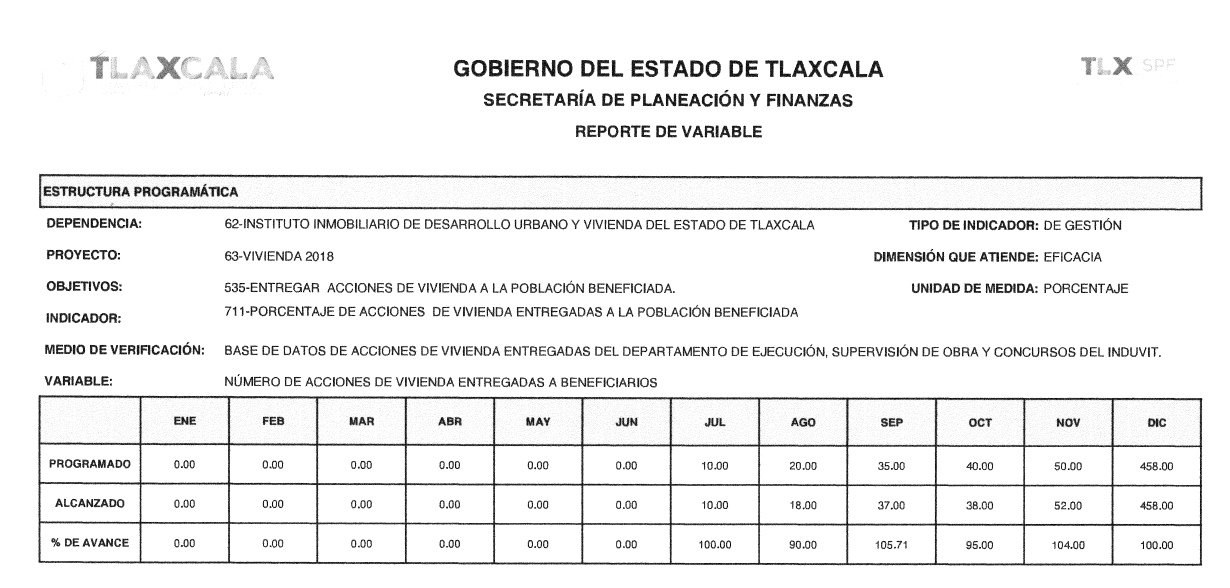 Indicadores de Resultados Se anexa la ficha de reporte de Indicador el cual contiene el avance del Instituto.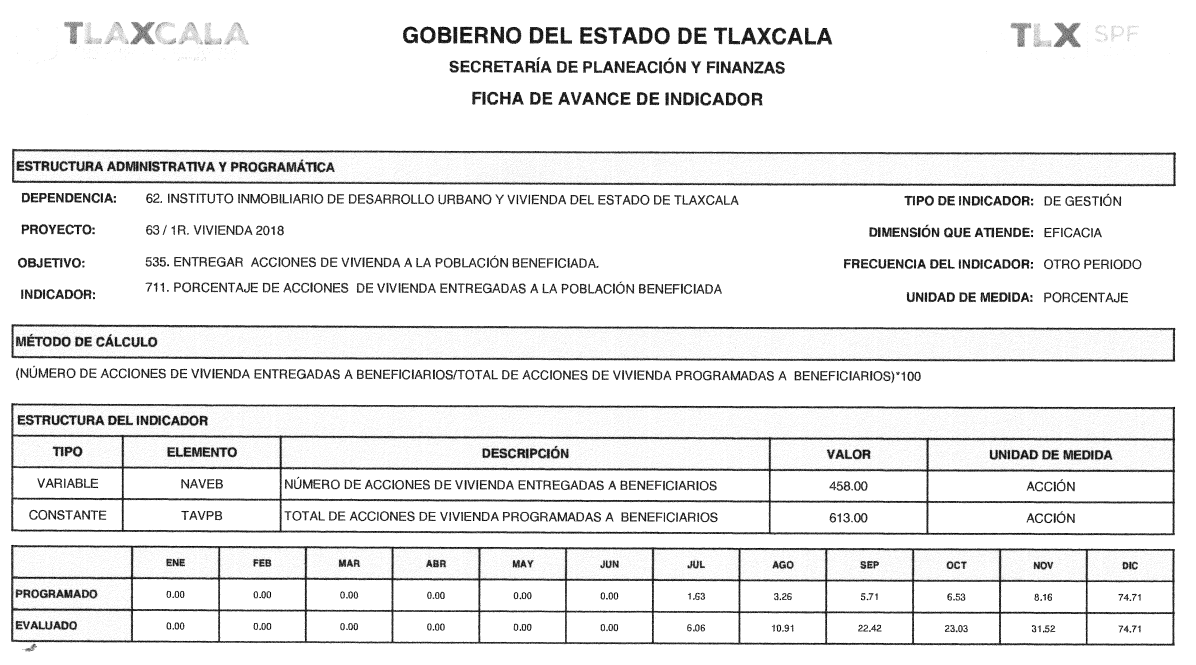 Indicadores de Resultados Se anexa la ficha de reporte de Indicador el cual contiene el avance del Instituto.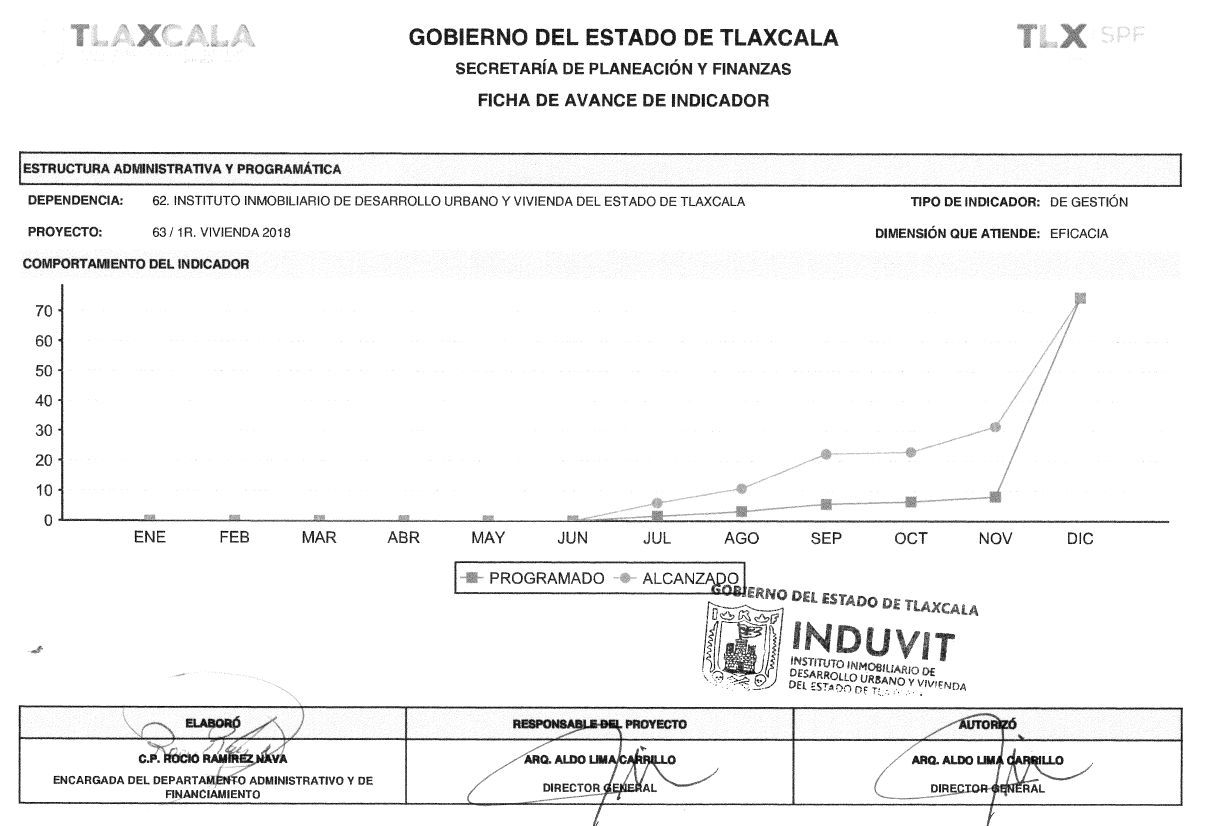 Nombre del Proyecto o ProgramaMunicipioDescripciónImporte AutorizadoPrograma de Consolidación de Reservas UrbanasTlaxcalaSubsidio para adquisición de vivienda social vertical1’014,040.21Fondo para la Infraestructura Social EstatalCobertura EstatalConstrucción de cuartos dormitorio y cuartos con baño20’203,127.30Programa de Acceso al Financiamiento para Soluciones HabitacionalesCobertura EstatalSubsidio para autoproducción de vivienda12’569731.20Arq. Aldo Lima CarrilloC.P. Rocío Ramírez NavaDirector GeneralEncargada del Depto. Administrativo y de FinanciamientoArq. Aldo Lima CarrilloC.P. Rocío Ramírez NavaDirector GeneralEncargada del Depto. Administrativo y de FinanciamientoArq. Aldo Lima CarrilloC.P. Rocío Ramírez NavaDirector GeneralEncargada del Depto. Administrativo y de FinanciamientoArq. Aldo Lima CarrilloC.P. Rocío Ramírez NavaDirector GeneralEncargada del Depto. Administrativo y de FinanciamientoArq. Aldo Lima CarrilloC.P. Rocío Ramírez NavaDirector GeneralEncargada del Depto. Administrativo y de FinanciamientoArq. Aldo Lima CarrilloC.P. Rocío Ramírez NavaDirector GeneralEncargada del Depto. Administrativo y de FinanciamientoArq. Aldo Lima CarrilloC.P. Rocío Ramírez NavaDirector GeneralEncargada del Depto. Administrativo y de FinanciamientoArq. Aldo Lima CarrilloC.P. Rocío Ramírez NavaDirector GeneralEncargada del Depto. Administrativo y de FinanciamientoArq. Aldo Lima CarrilloC.P. Rocío Ramírez NavaDirector GeneralEncargada del Depto. Administrativo y de FinanciamientoArq. Aldo Lima CarrilloC.P. Rocío Ramírez NavaDirector GeneralEncargada del Depto. Administrativo y de FinanciamientoArq. Aldo Lima CarrilloC.P. Rocío Ramírez NavaDirector GeneralEncargada del Depto. Administrativo y de FinanciamientoArq. Aldo Lima CarrilloC.P. Rocío Ramírez NavaDirector GeneralEncargada del Depto. Administrativo y de FinanciamientoArq. Aldo Lima CarrilloC.P. Rocío Ramírez NavaDirector GeneralEncargada del Depto. Administrativo y de FinanciamientoArq. Aldo Lima CarrilloC.P. Rocío Ramírez NavaDirector GeneralEncargada del Depto. Administrativo y de FinanciamientoArq. Aldo Lima CarrilloC.P. Rocío Ramírez NavaDirector GeneralEncargada del Depto. Administrativo y de FinanciamientoArq. Aldo Lima CarrilloC.P. Rocío Ramírez NavaDirector GeneralEncargada del Depto. Administrativo y de FinanciamientoArq. Aldo Lima CarrilloC.P. Rocío Ramírez NavaDirector GeneralEncargada del Depto. Administrativo y de Financiamiento